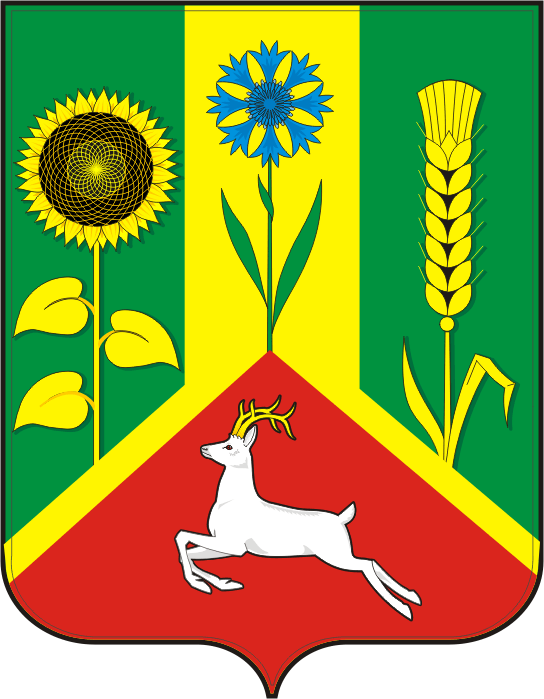 АДМИНИСТРАЦИЯ ВАСИЛЬЕВСКОГО СЕЛЬСОВЕТА САРАКТАШСКОГО РАЙОНА ОРЕНБУРГСКОЙ ОБЛАСТИП О С Т А Н О В Л Е Н И Е___________________________________________________________21.06.2023                            с. Васильевка                                        № 53-пО внесении изменений и дополнений в постановление «Об утверждении порядка формирования перечня и оценки налоговых расходов муниципального образования Васильевский сельсовет Саракташского района Оренбургской области» от 04.06.2020 № 43-пВ соответствии со ст. 174.3 Бюджетного кодекса Российской Федерации, постановлением Правительства Российской Федерации от 22 июня 2019 года      № 796 «Об общих требованиях к оценке налоговых расходов субъектов Российской Федерации и муниципальных образований», на основании Устава муниципального образования Васильевский сельсовет Саракташского района Оренбургской области:1. Внести в постановление «Об утверждении порядка формирования перечня и оценки налоговых расходов муниципального образования Васильевский сельсовет Саракташского района Оренбургской области» от 04.06.2020 № 43-п  (далее - Постановление) следующие изменения и дополнения:1.1 Пункт 2 приложения №1 Постановления дополнить  текст следующего содержания: «Критериями целесообразности налоговых расходов муниципального образования являются:соответствие налоговых расходов муниципального образования целям (муниципальных) программ и (или) целям социально-экономической политики муниципального образования, не относящимся к муниципальным программам;востребованность плательщиками предоставленных льгот, которая характеризуется соотношением численности плательщиков, воспользовавшихся правом на льготы, и численности плательщиков, обладающих потенциальным правом на применение льготы, или общей численности плательщиков, за 5-летний период.При необходимости кураторами налоговых расходов могут быть установлены иные критерии целесообразности предоставления льгот для плательщиков.В целях проведения оценки востребованности плательщиками предоставленных льгот куратором налогового расхода может быть определено минимальное значение соотношения, указанного в абзаце третьем настоящего пункта, при котором льгота признается востребованной».2. Контроль за исполнением настоящего постановления оставляю за собой.3. Настоящее постановление вступает в силу со дня его подписания и подлежит размещению на официальном сайте администрации муниципального образования Васильевский сельсовет в сети Интернет.Глава муниципального образования                                         В.Н. Тихонов Разослано: администрации района, прокуратуре района, места для обнародования, сайт сельсовета, в дело. 